Отчет « Зеленая весна-2016» в ГБОУ ООШ с. Красные Ключим.р. Похвистневский Самарской областиУборка территории вместе с представителями Единая Россия и Молодой Гвардии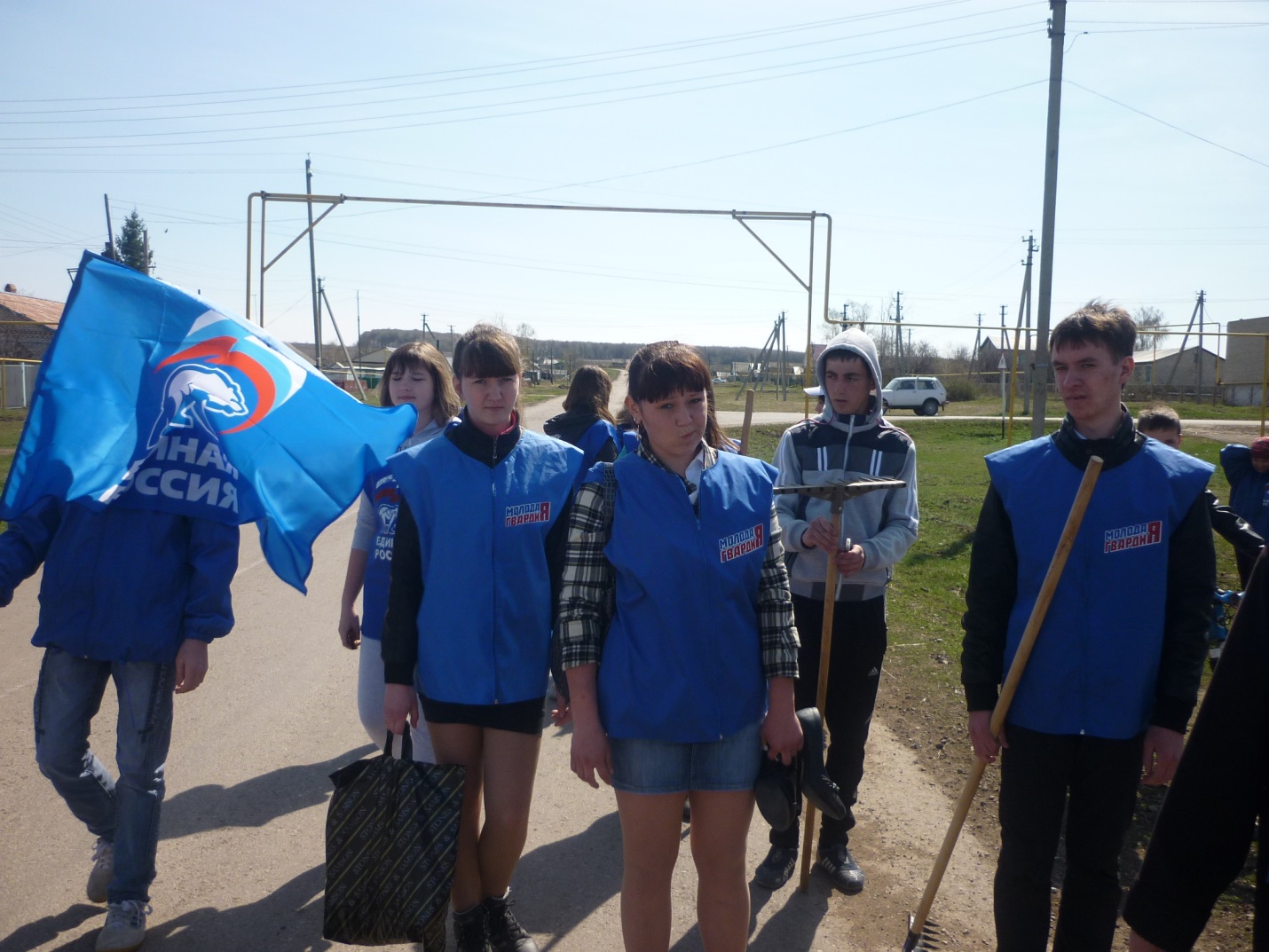 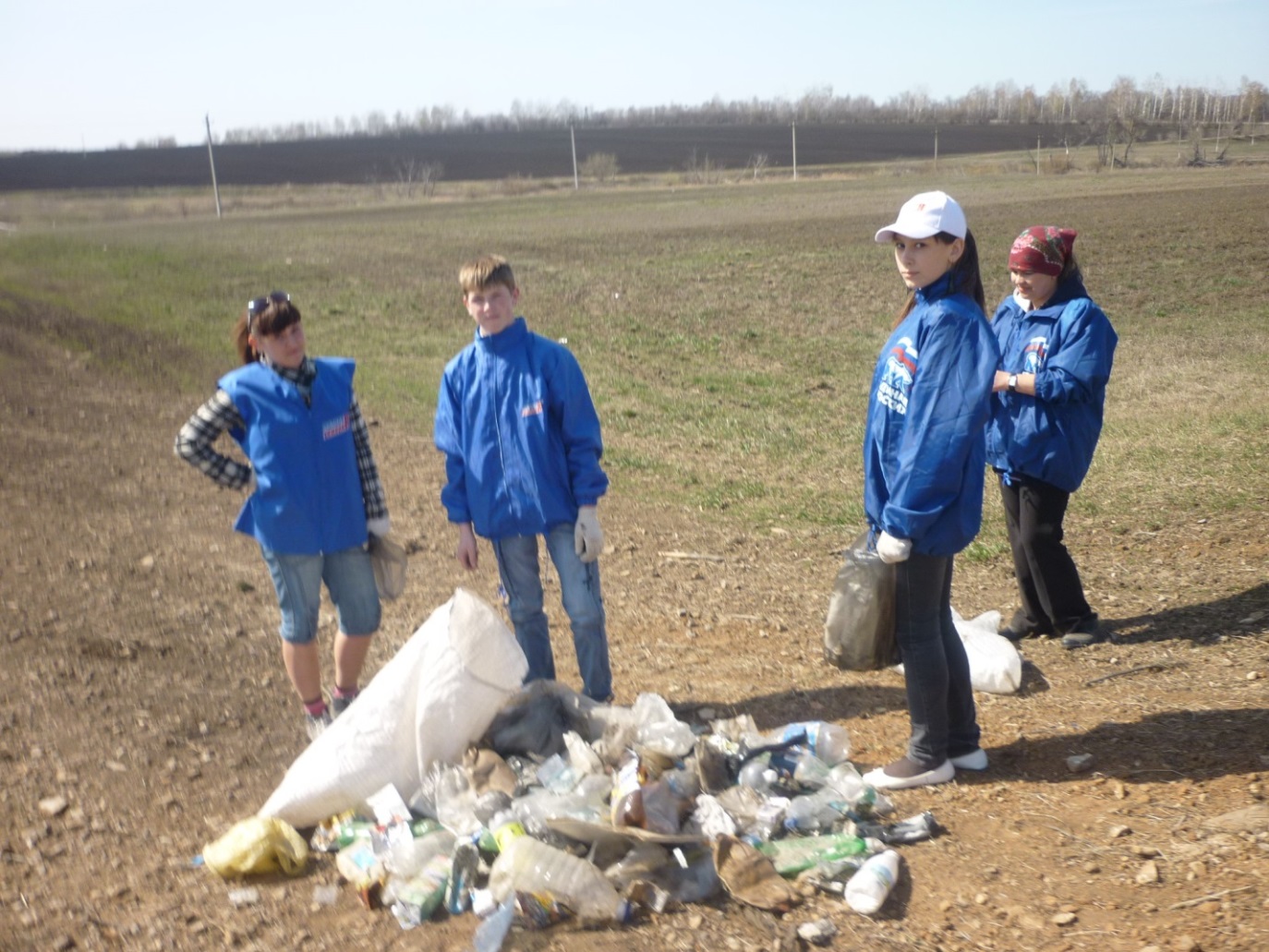 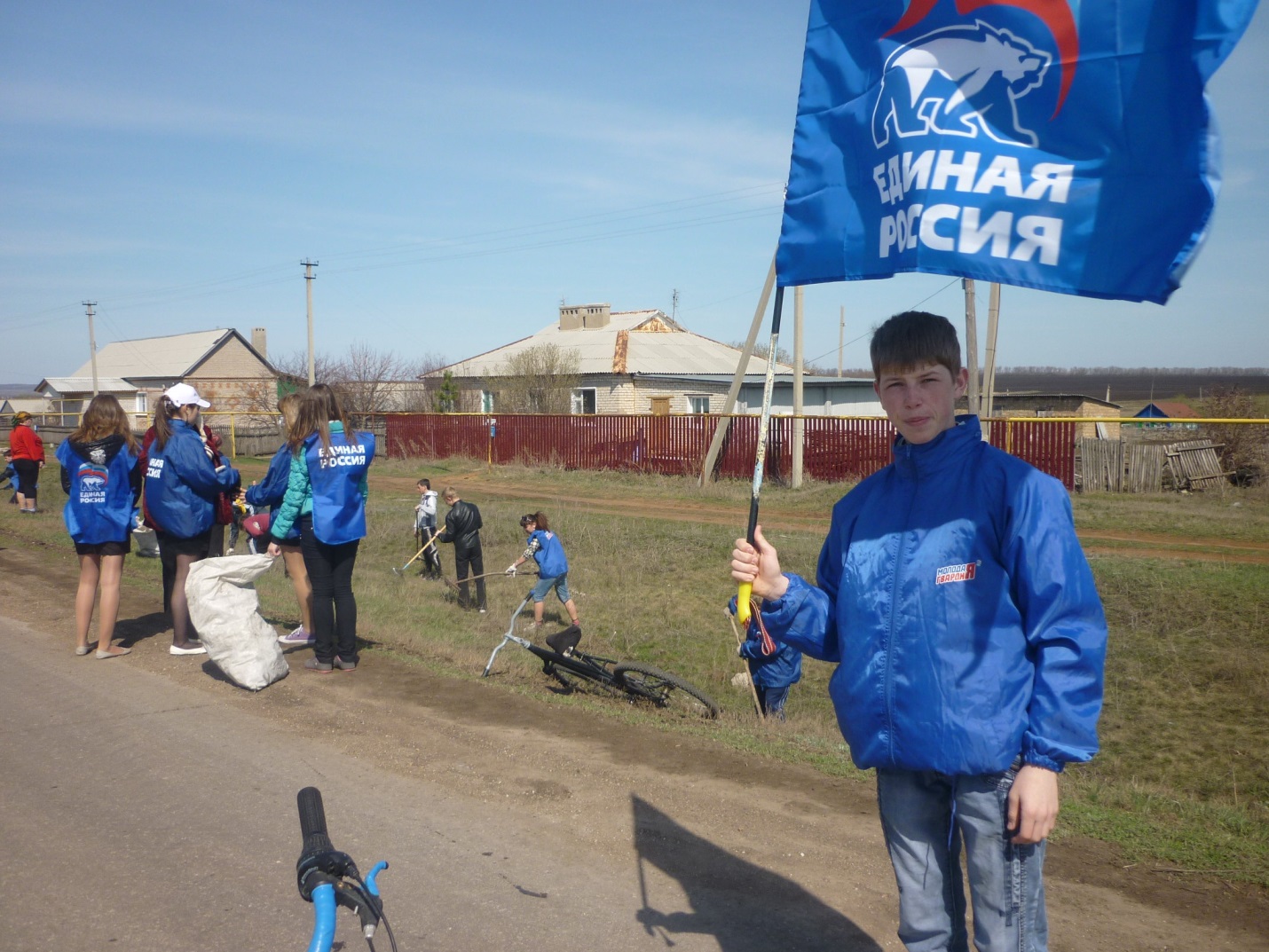 Уборка детского парка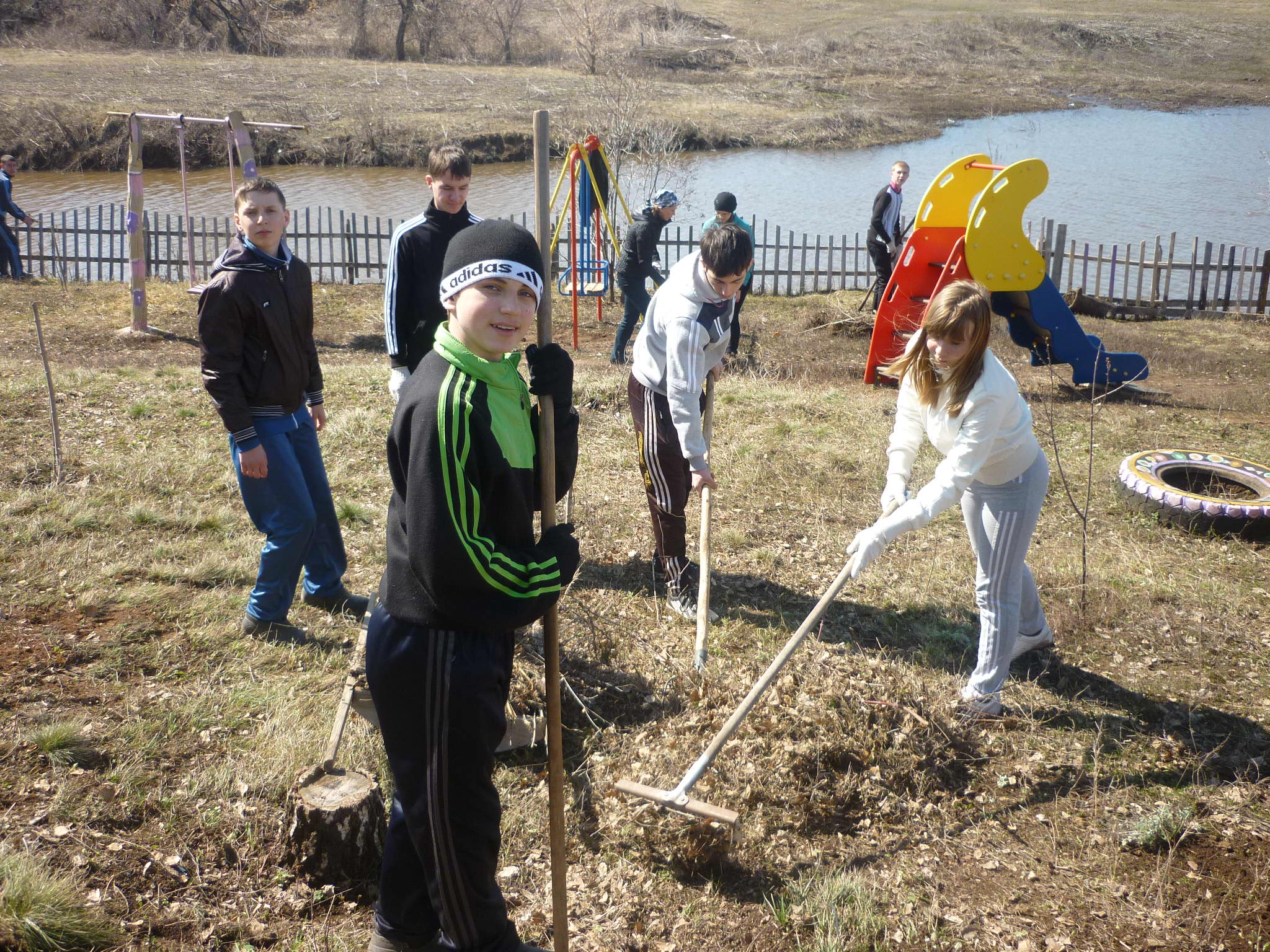 Мероприятие в детском саду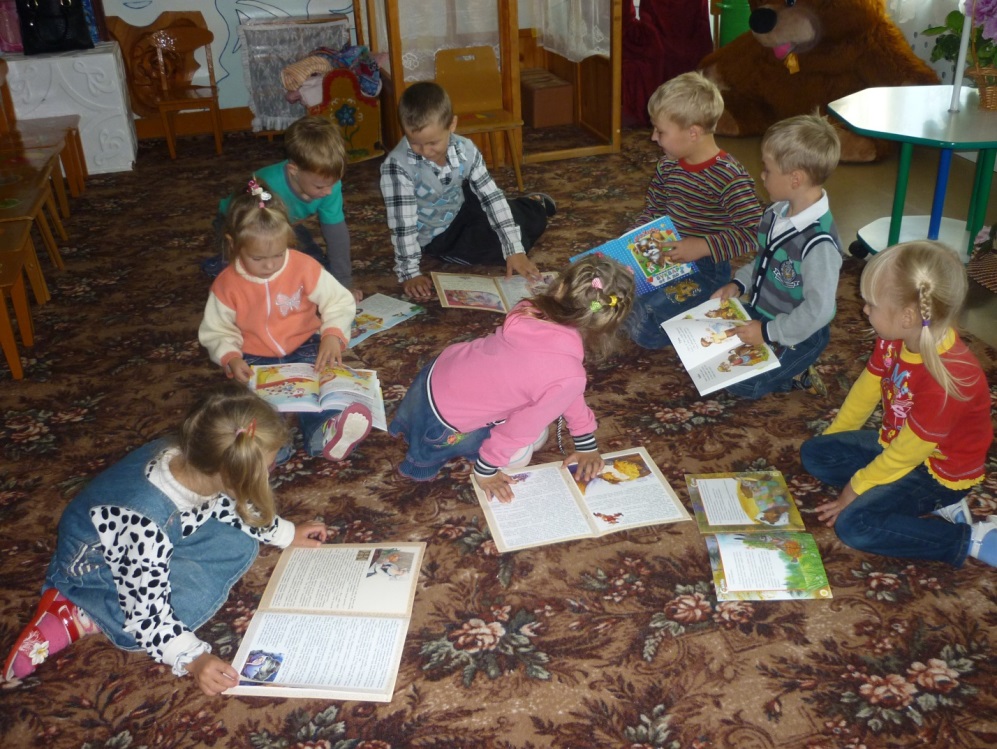 Развешивание скворечников в школьном саду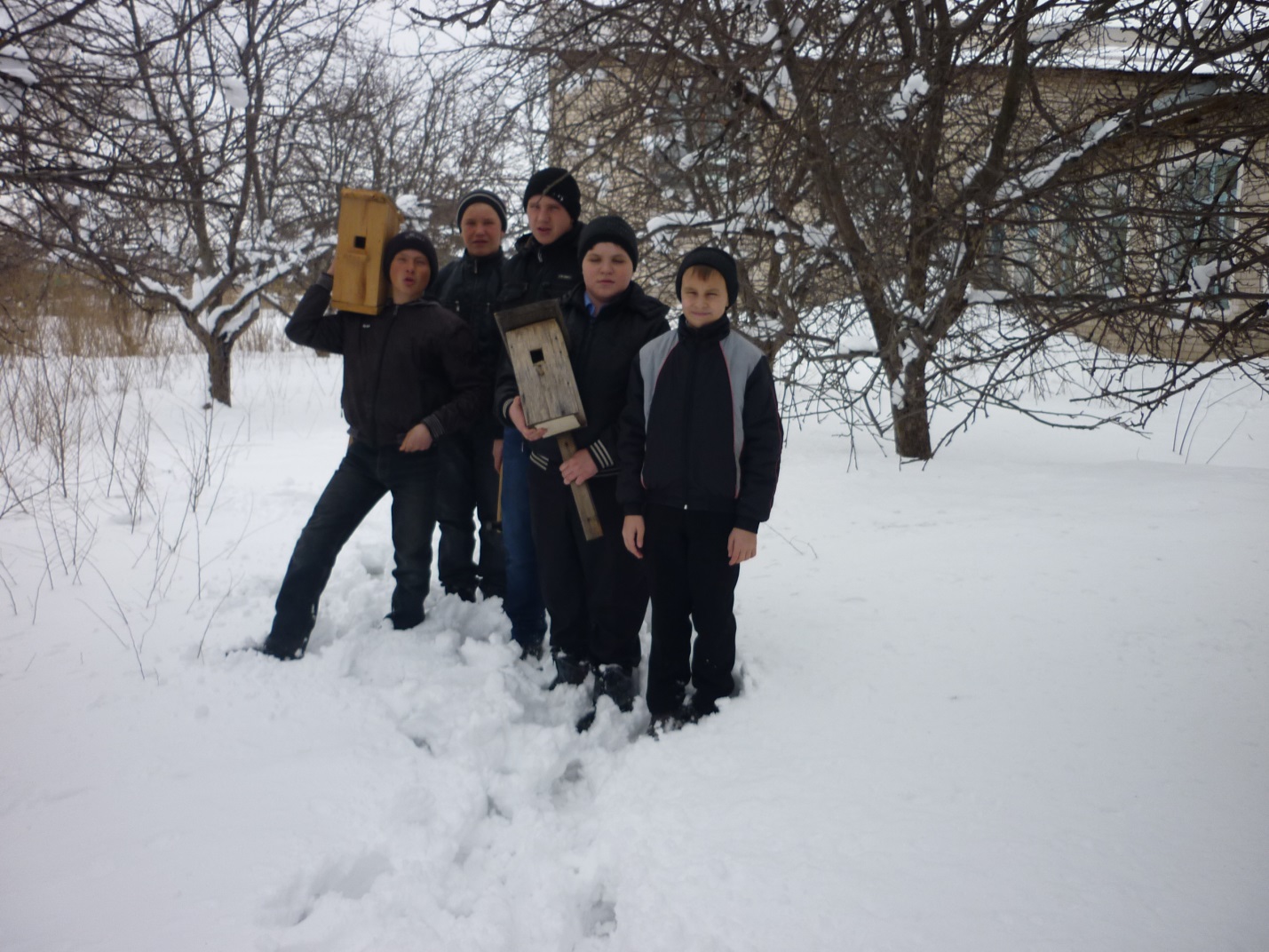 Проведение спортивных мероприятий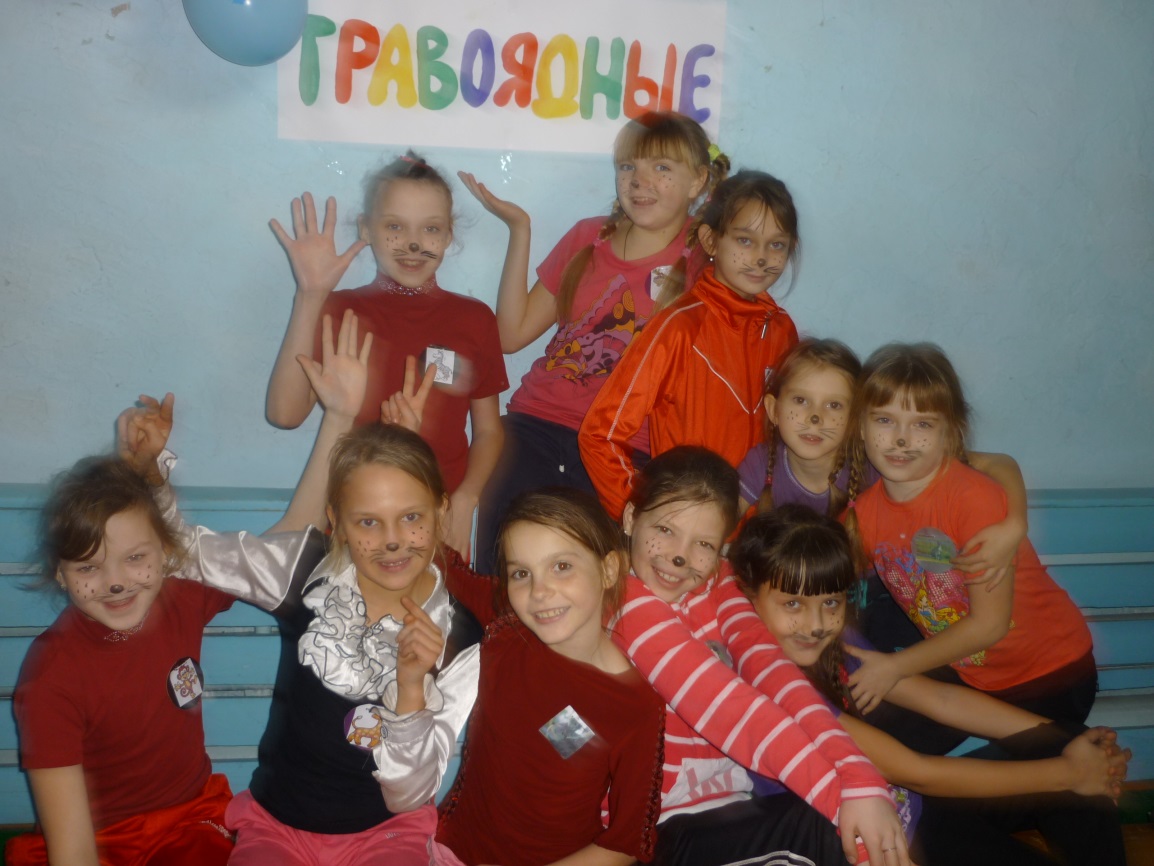 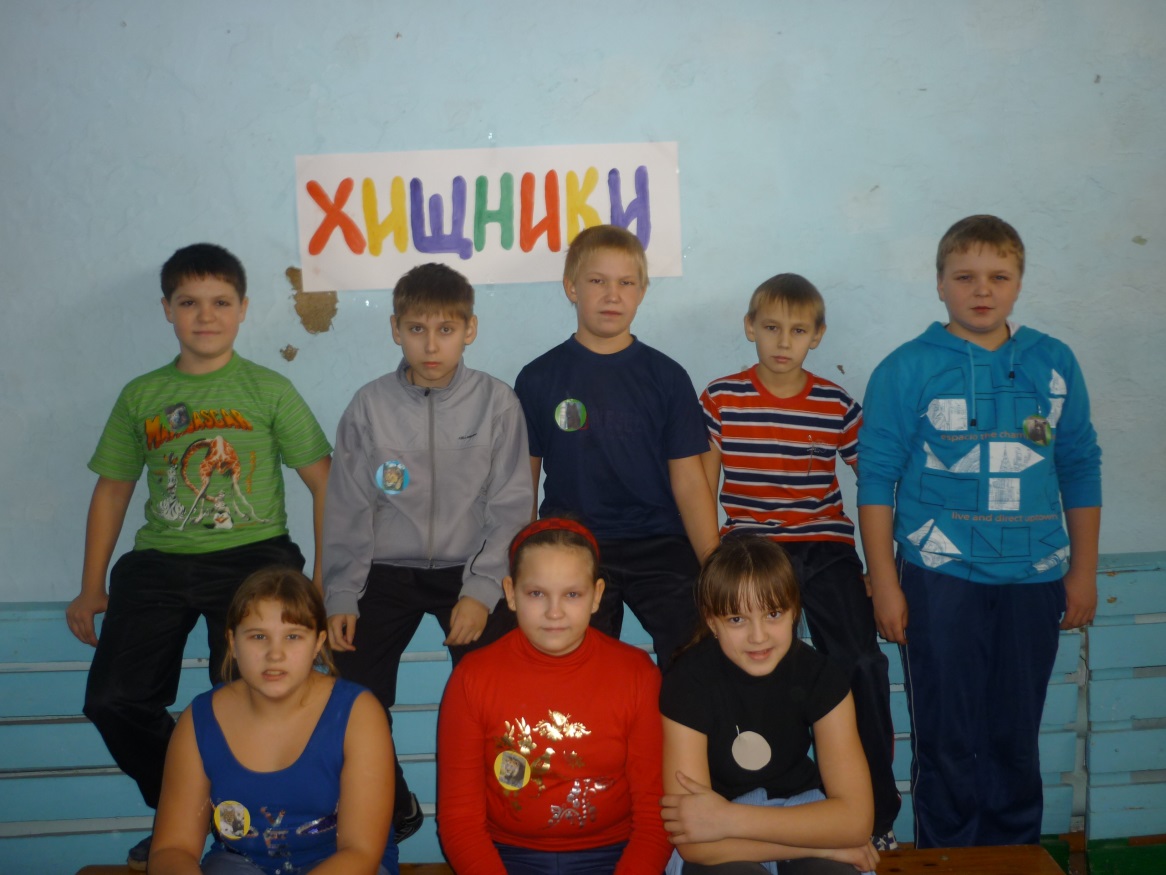 7.Посещение библиотеки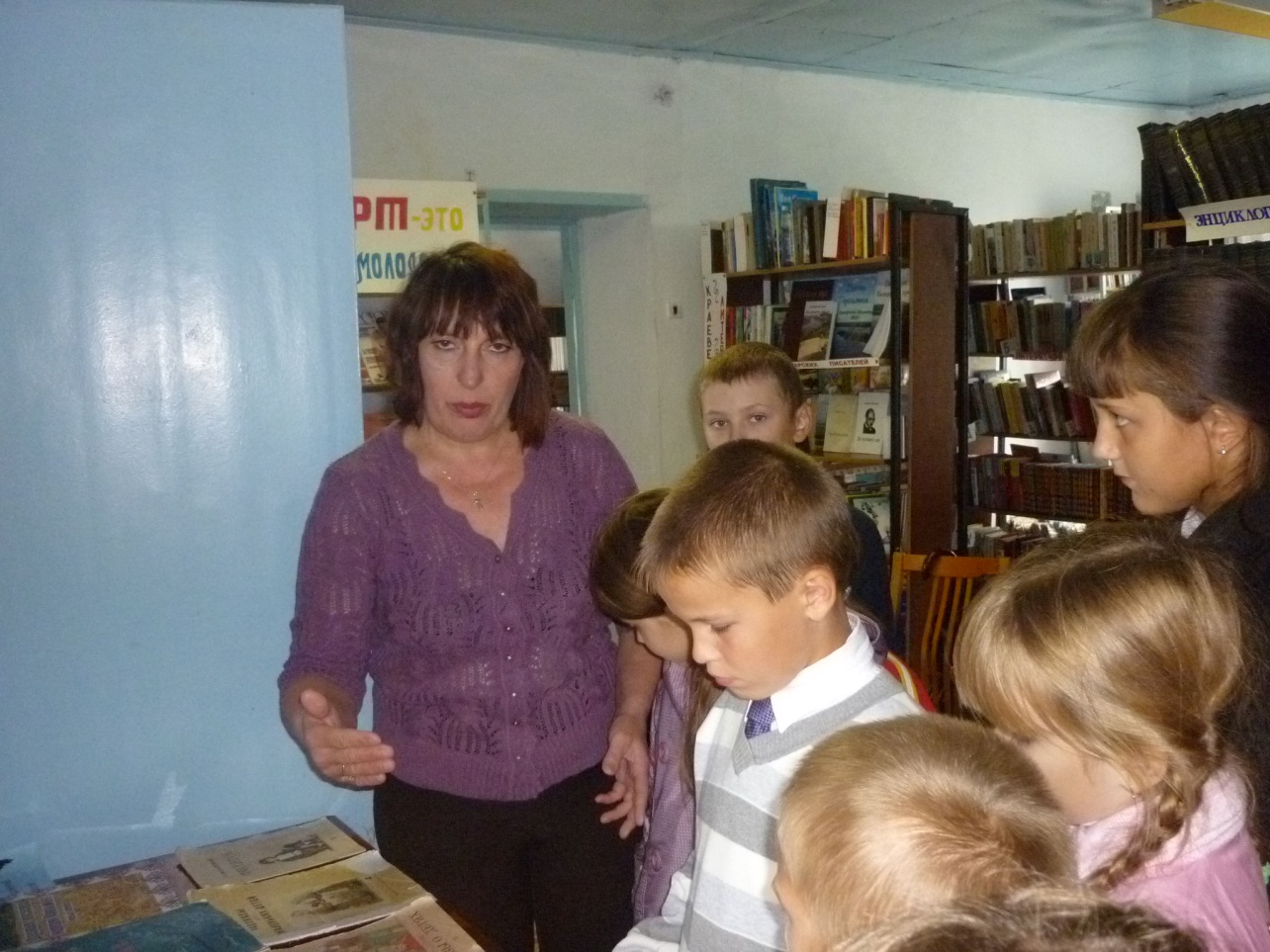 8.Посещение ветеранов , труженика тыла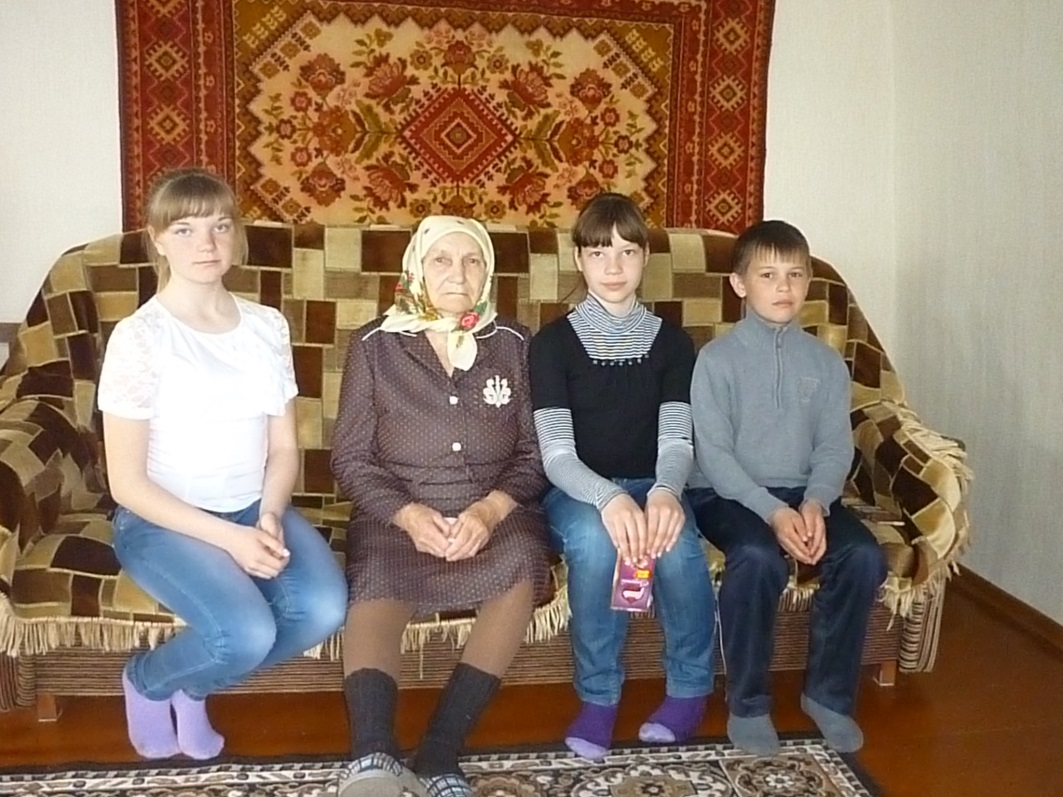 9 конкурс рисунков и поделок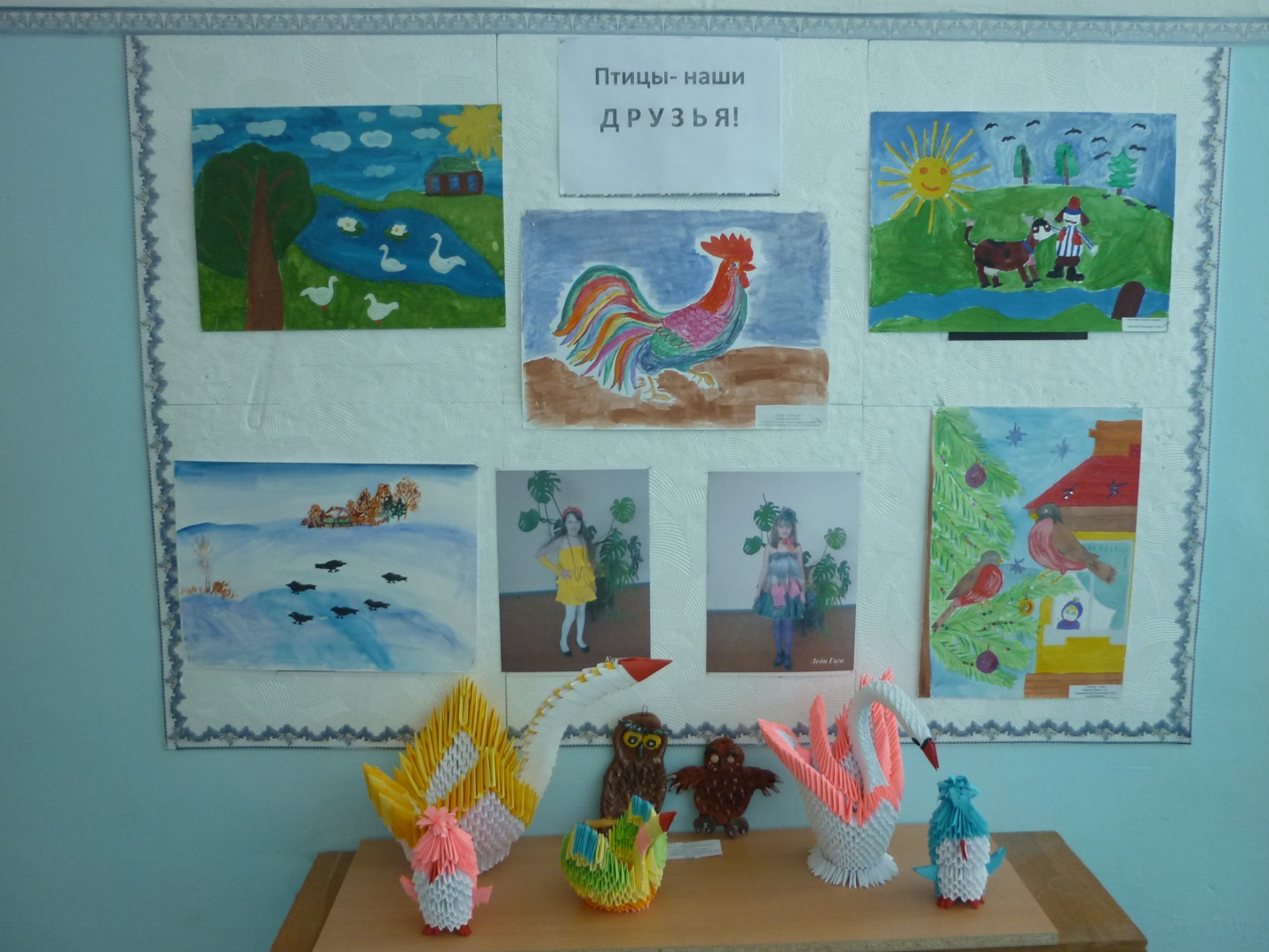 10. Утренники и экологические праздники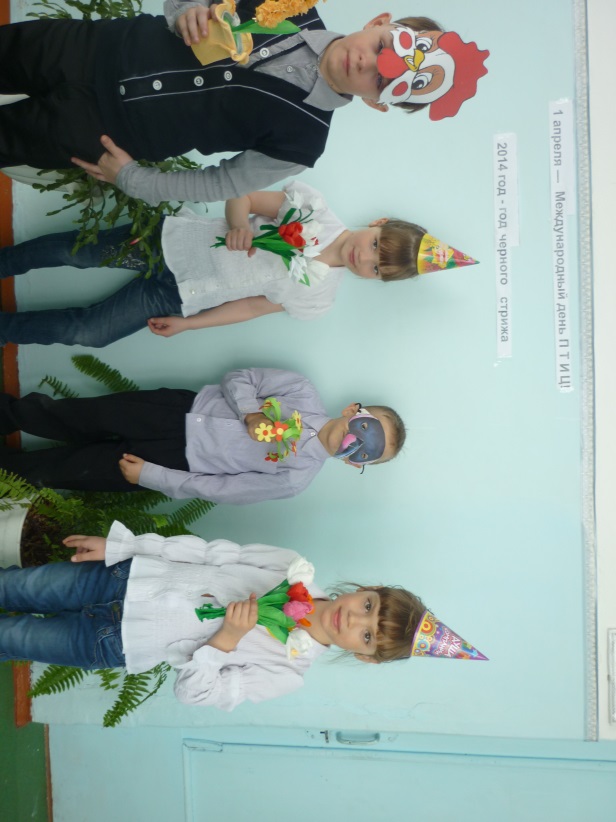 Проведение викторин и классных часов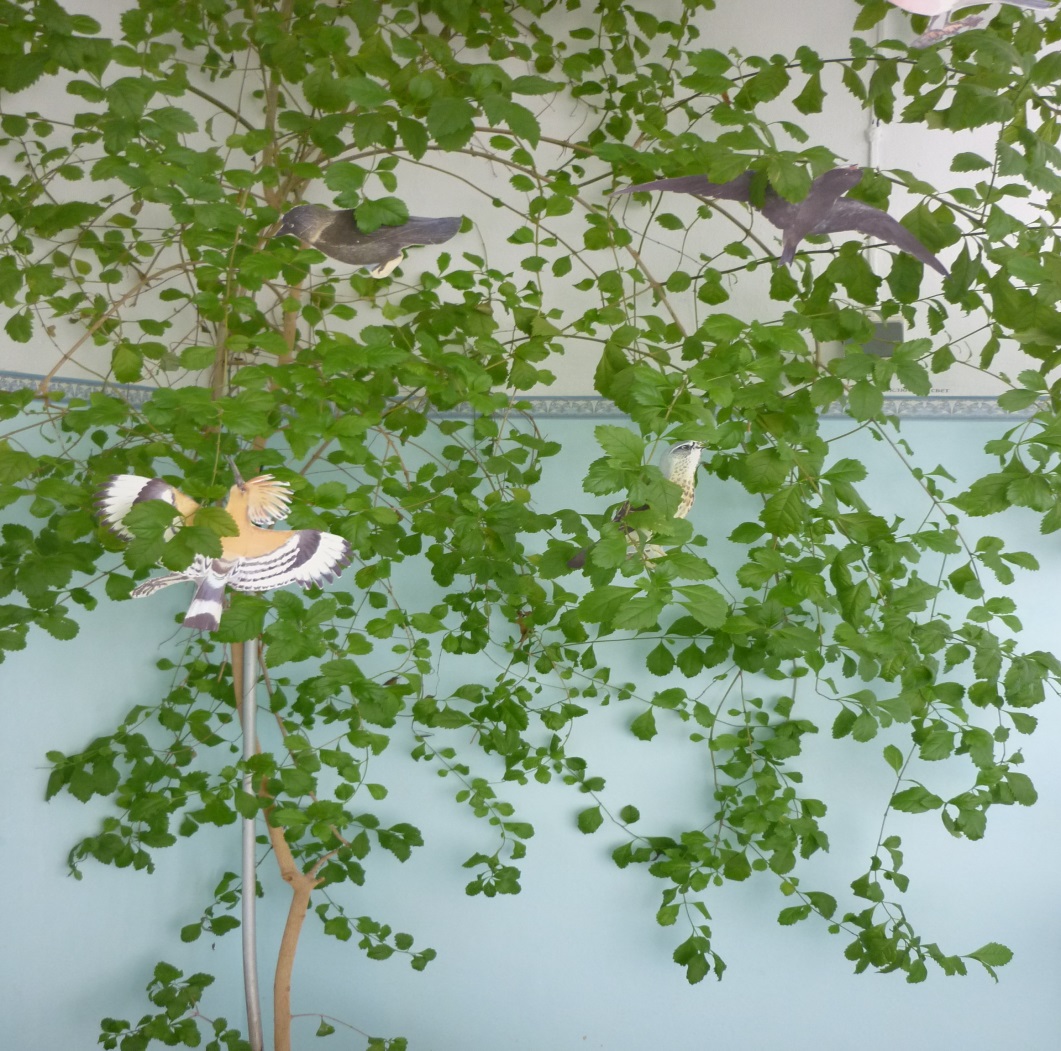 